Referat fra foreldremøtet på Valberget 05.09.2022.Ansatte på Valberget: 
Anne Brit, Kari, Lisa, Maren og Liv. Amina jobber som utfører av spesialpedagogisk hjelp. Valberget er en 2-6 års avdeling, med 16 barn. I år har vi 3 vektere på avdelingen. Vektere hører til Vekterklubben som er en gruppe for barn som skal begynne på skolen neste år. De er kalt Vektere etter vektere fra gammelt av som brukte Valbergtårnet som utkikkspost for å passe på den fine byen vår. Mandager blir turdag fremover.Forventninger vi har til dere foreldre:abonner på nyheter på hjemmesiden. All informasjon blir lagt ut på barnehagens hjemmeside. Sjekk også tavlen i yttergarderoben. ved levering er det fint med info om barnet deres som kan påvirke dagen, som f eks søvn, om barnet har spist, dagsform. Ved henting må dere huske å ta kontakt med en ansatt slik at vi vet at barnet deres er hentet.  ta ansvar for å ha klær og utstyr i orden til barnet, og merk alt med navn.Regntøy må henge i barnehagen hele uken. Det må tas hjem for vask/sjekk på fredager. Sjekk for hull og at størrelsen er riktig til barnet deres. Sjekk strikk nederst.Møt opp på foreldremøter, foreldresamtaler og andre arrangement i barnehagen. Bursdagsfeiringer
På møtet diskuterte vi bursdagsfeiring utenfor barnehagen og invitasjoner til dette. Det blir veldig synlig for barna hvem som blir og ikke blir invitert når invitasjonen ligger synlig i hylla til barna. Vurder derfor om det kan inviteres på for eksempel SMS/telefon. Barna snakker om bursdager i barnehagen og det blir lettere for barn som ikke ble invitert å forstå årsaken til dette dersom dere inviterer:Samme kull (alle i kullet eller kjønnsdelt)Samme kjønnSamme gruppe, altså hele avdelingen eller vekterklubb
Man kan på den måten samarbeide for å unngå ekskludering. Dersom det er ønskelig, kan barnehagen dele ut telefonliste med nummer til foreldrene på avdelingen. Torjå her i barnehagen kan leies for kr 500. Ta kontakt med June dersom dere ønsker å leie. Ved markering av bursdag i barnehagen ønsker vi ingen kake/is/ frukt, fokuset er på barnet denne dagen. Vi henger ut flagg og plakat, barnet er med på å lage sin egen krone, og vi har bursdagssamling for barnet og leser i boken «Tambar har bursdag». BilderVi tar ikke så mye bilder fordi vi tenker at det er forstyrrende for barna. Vi ønsker å være mest mulig til stede sammen med barna og ikke bak et mobilkamera. Bilder blir lagt ut ca. 1 gang pr. måned. I utgangspunkt er det bilder av barn i aktivitet og i grupper med flere barn. Det er hovedsakelig kun ved bursdag det blir lagt ut bilder av enkeltbarn. Vi tar hensyn til personvern/samtykke og spør barna om vi kan ta bilde. FAU representantMarie Fredriksen (mor til Amanda) meldte seg frivillig til å være for Valberget.
Tusen takk Marie! Felles info fra June:Parkeringsplass for personaletInngangen ved parkeringsplassen for personalet skal av sikkerhetsmessige årsaker IKKE brukes av foreldre og barn. Kun personalet skal parkere der og bruke denne inngangen. Foreldre og barn skal bruke de to andre inngangene. En er gjennom parken ved Kleivå og den andre er på motsatt side (Klinkenberggata). Unntak fra regelen er personal som har barn i barnehagen.GenerasjonssangI løpet av høsten vil vi starte opp med prosjektet Generasjonssang der noen av 4- og 5 åringene skal være med på sangsamlinger på Trekanten bofellesskap. De som skal være med på det får mer informasjon når det nærmer seg.MatVi starter etter hvert opp med flere varmretter. Vi kommer til å tilby 3 varme måltider i uken: suppe, fiskerett og grøt. De 2 andre dagene blir det brødmat.Alle som kommer inn i barnehagen SKAL vaske hendene før de kommer på avdelingen. Dette er et effektivt og enkelt tiltak for å forhindre smittespredning i barnehagen.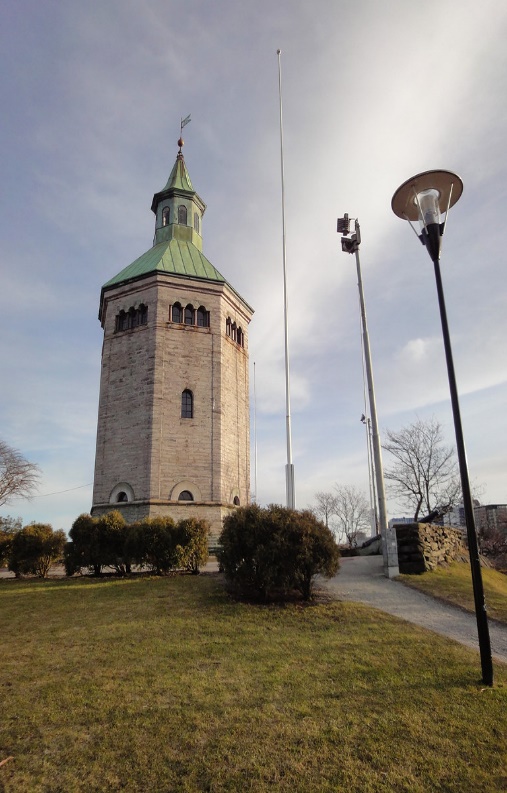 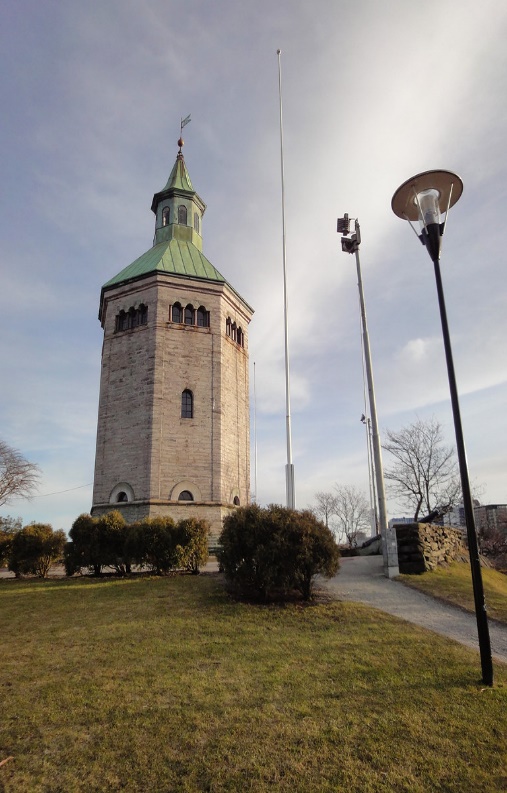 